Luxembourg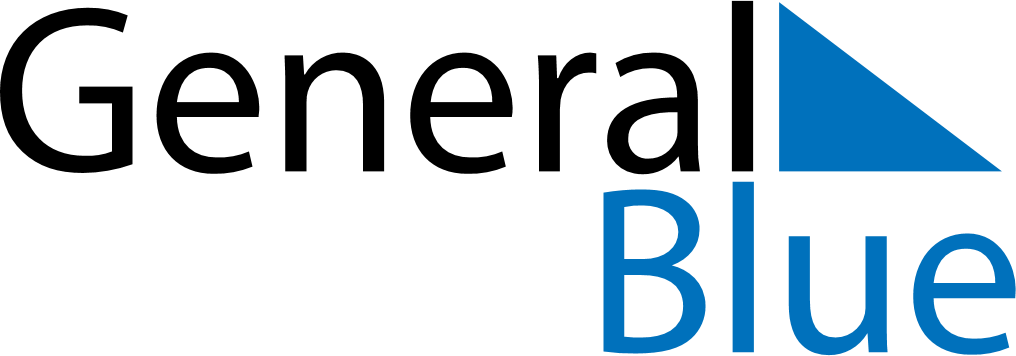 LuxembourgLuxembourgLuxembourgLuxembourgLuxembourgLuxembourgLuxembourgApril 2021April 2021April 2021April 2021April 2021April 2021April 2021April 2021MondayTuesdayWednesdayThursdayFridaySaturdaySunday123456789101112131415161718192021222324252627282930May 2021May 2021May 2021May 2021May 2021May 2021May 2021May 2021MondayTuesdayWednesdayThursdayFridaySaturdaySunday12345678910111213141516171819202122232425262728293031June 2021June 2021June 2021June 2021June 2021June 2021June 2021June 2021MondayTuesdayWednesdayThursdayFridaySaturdaySunday123456789101112131415161718192021222324252627282930 Apr 2: Good FridayApr 4: Easter SundayApr 5: Easter MondayMay 1: Labour DayMay 9: Europe DayMay 13: Ascension DayMay 24: Whit MondayJun 23: L’anniversaire du Grand-Duc